 “EL EXTRANJERO”El Extranjero es un libro que debe leerse con detenimiento, y que merece la pena ser estudiado. Cada palabra que conforma una página del texto tiene una razón por la cual fue escrita; analizarlo detalladamente podría tomar un largo tiempo, pero de lo que no hay duda es de la crítica de ésa sociedad que Camus ya veía que se estaba formando y de la que hoy somos parte. ¿La sociedad nos toma en consideración? ¿Somos verdaderamente importantes, o simplemente hemos logrado moldear perfectamente la máscara que nos dice que seremos recordados?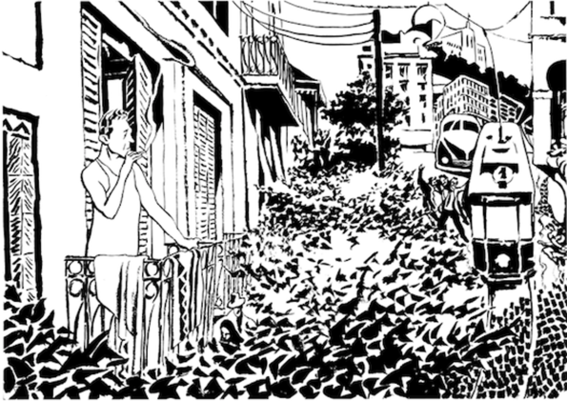 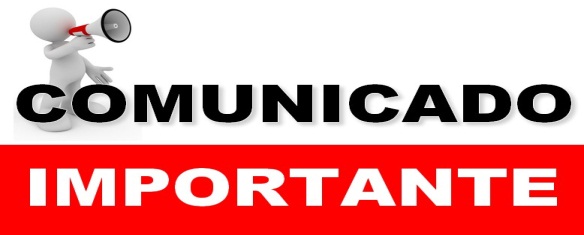 A continuación encontrarás algunas preguntas que debes responder de acuerdo a la lectura del libro:¿Quién es el autor de la novela?¿Cuáles son sus principales datos bibliográficos?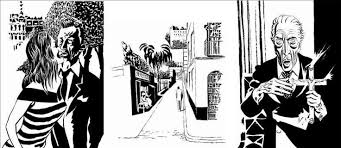 ¿Cuáles son los principales elementos de su contexto histórico? Investiga.¿Cuál es el tema general de la obra?¿Qué ideas principales se pueden extraer de la obra?¿Qué tesis principales expone el autor?¿Cómo sustenta esas tesis?¿Qué valores se encuentran en la novela? ¿Qué desvalores se pueden puntualizar? Haz un breve resumen del argumento en sus tres momentos(Inicio-Desarrollo-Desenlace) Caracteriza a los personajes y clasifícalos según su importancia. ¿Qué tiempo transcurre en la obra? (Tiempo cronológico) ¿Cuál es el tiempo histórico en el que se presenta la acción? ¿Qué tiempo ambiental se presenta primordial para el desarrollo de la obra? Explica. ¿Cuáles son los principales lugares en los cuales se desarrolla la acción? Descríbelos. ¿Cuáles son los principales hechos que se presentan en el desarrollo de la acción? ¿Cómo concluye la obra? ¿Cuál es tu apreciación valorativa de la novela?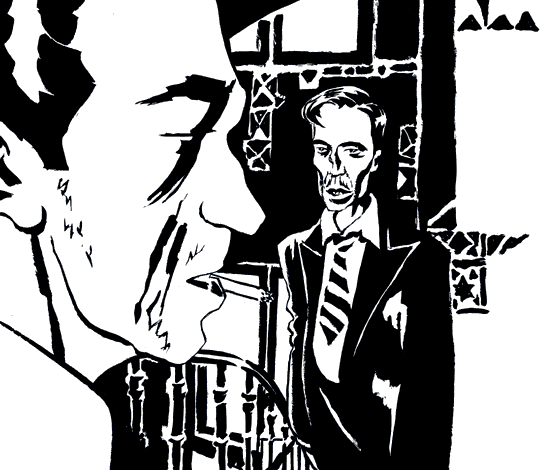 Selección de FrasesA continuación, selecciona cinco frases del libro, y coméntalas.1.- Hoy, mamá ha muerto. O tal vez ayer, no sé”. 2.- El acto más importante que realizamos cada día es tomar la decisión de no suicidarnos”.  3.- No creo en Dios, me aburre”. 4.- Todos los seres normales habían, más o menos, deseado la muerte de los que amaban”. 5.- No había comprendido hasta qué punto podían los días ser cortos y largos a la vez. Sólo las palabras ayer o mañana tenían, para mí, sentido”.  6.- Ni uno sólo de los principios morales que custodian el corazón de los hombres, me era accesible.” 7.- Quizás no estaba seguro de lo que me interesaba realmente, pero, en todo caso, estaba completamente seguro de lo que no me interesaba.” 8.- Comprendí entonces que un hombre que no hubiese vivido más que un solo día podría, sin dificultad, vivir cien años en una prisión. Tendría suficientes recuerdos para no aburrirse. 9.- Pues bien, habré de morir. Antes que otros, era evidente. Pero todo el mundo sabe que la vida no vale la pena de ser vivida.SEMANA N°:  JunioASIGNATURA: Lenguaje, comunicación y literatura ASIGNATURA: Lenguaje, comunicación y literatura GUÍA DE LECTURA Libro El ExtranjeroAlbert CamusProfesor(a): Marco A. Lazo SilvaGUÍA DE LECTURA Libro El ExtranjeroAlbert CamusProfesor(a): Marco A. Lazo SilvaGUÍA DE LECTURA Libro El ExtranjeroAlbert CamusProfesor(a): Marco A. Lazo SilvaNombre Estudiante:Nombre Estudiante:Curso: 4° MedioUnidad: Plan LectorUnidad: Plan LectorUnidad: Plan LectorObjetivo de Aprendizaje: Analizar textos contemporáneos.Objetivo de Aprendizaje: Analizar textos contemporáneos.Objetivo de Aprendizaje: Analizar textos contemporáneos.Recursos de aprendizaje a utilizar: Guía de autoaprendizaje remotoRecursos de aprendizaje a utilizar: Guía de autoaprendizaje remotoRecursos de aprendizaje a utilizar: Guía de autoaprendizaje remotoInstrucciones: Lea atentamente la siguiente guía y responda las preguntas que se formulan.Instrucciones: Lea atentamente la siguiente guía y responda las preguntas que se formulan.Instrucciones: Lea atentamente la siguiente guía y responda las preguntas que se formulan.